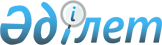 О бюджете сельского округа Райым на 2021-2023 годыРешение Аральского районного маслихата Кызылординской области от 28 декабря 2020 года № 476. Зарегистрировано Департаментом юстиции Кызылординской области 6 января 2021 года № 8054.
      В соответствии пункта 2 статьи 75 кодекса Республики Казахстан от 4 декабря 2008 года "Бюджетный кодекс Респубики Казахстан" и с пунктом 2-7 статьи 6 закона Республики Казахстан от 23 января 2001 года "О местном государственном управлении и самоуправлении в Республике Казахстан" Аральский районный маслихат РЕШИЛ:
      1. Утвердить бюджет сельского округа Райым на 2021-2023 годы согласно приложениям 1, 2 и 3 в том числе на 2021 год в следующих объемах:
      1) доходы – 82 166,3 тысяч тенге;
      2) налоговые поступления – 2 080 тысяч тенге;
      неналоговые поступления – 14 тысяч тенге;
      поступления от продажи основного капитала – 0;
      поступления трансфертов – 80 072,3 тысяч тенге,
      3) затраты – 82 962,2 тысяч тенге;
      4) чистое бюджетное кредитование – 0;
      бюджетные кредиты – 0;
      погашение бюджетных кредитов – 0;
      4) сальдо по операциям с финансовыми активами – 0;
      приобретение финансовых активов – 0;
      поступления от продажи финансовых активов государства – 0;
      5) дефицит (профицит) бюджета – -795,9 тысяч тенге;
      6) финансирование дефицита (использование профицита) бюджета – 795,9 тысяч тенге.
      Сноска. Пункт 1 - в редакции решения Аральского районного маслихата Кызылординской области от 12.11.2021 № 149 (вводится в действие с 01.01.2021).


      2. Настоящее решение вводится в действие с 1 января 2021 года и подлежит официальному опубликованию. Бюджет сельского округа Райым на 2021 год
      Сноска. Приложение 1 - в редакции решения Аральского районного маслихата Кызылординской области от 12.11.2021 № 149 (вводится в действие с 01.01.2021). Бюджет сельского округа Райым на 2022 год Бюджет сельского округа Райым на 2023 год
					© 2012. РГП на ПХВ «Институт законодательства и правовой информации Республики Казахстан» Министерства юстиции Республики Казахстан
				
      Председатель внеочередной шестьдесят пятой сессии Аральского районного маслихата 

Ж. Баймырзаев

      Секретарь Аральского районного маслихата 

Д. Мадинов
Приложение 1 к решению
Аральского районного маслихата
от "28" декабря 2020 года № 476
Категория 
Категория 
Категория 
Категория 
Сумма
2021 год
 (тысяч тенге)
Класс 
Класс 
Класс 
Сумма
2021 год
 (тысяч тенге)
Подкласс
Подкласс
Сумма
2021 год
 (тысяч тенге)
Наименование 
Сумма
2021 год
 (тысяч тенге)
1
2
3
4
5
1. Доходы
82 166,3
1
Налоговые поступления
2 080
04
Hалоги на собственность
2 080
1
Hалоги на имущество
15
3
Земельный налог
98
4
Hалог на транспортные средства
1 967
2
Неналоговые поступления
14
01
Доходы от государственной собственности
14
5
Доходы от аренды имущества, находящегося в государственной собственности
14
3
Поступления от продажи основного капитала
0
4
Поступления трансфертов
80 072,3
02
Трансферты из вышестоящих органов государственного управления
80 072,3
3
Трансферты из районного (города областного значения) бюджета
80 072,3
Функциональная группа
Функциональная группа
Функциональная группа
Функциональная группа
Сумма
2021 год
(тысяч тенге) 
Администратор бюджетных программ
Администратор бюджетных программ
Администратор бюджетных программ
Сумма
2021 год
(тысяч тенге) 
Программа
Программа
Сумма
2021 год
(тысяч тенге) 
Наименование
Сумма
2021 год
(тысяч тенге) 
2. Затраты
82 962,2
01
Государственные услуги общего характера
25 703,9
124
Аппарат акима города районного значения, села, поселка, сельского округа
25 703,9
001
Услуги по обеспечению деятельности акима города районного значения, села, поселка, сельского округа
25 703,9
07
Жилищно-коммунальное хозяйство
1 148
124
Аппарат акима города районного значения, села, поселка, сельского округа
1 148
008
Освещение улиц населенных пунктов
622
009
Обеспечение санитарии населенных пунктов
348
011
Благоустройство и озеленение населенных пунктов
178
08
Культура, спорт, туризм и информационное пространство
46 062
124
Аппарат акима города районного значения, села, поселка, сельского округа
46 062
006
Поддержка культурно-досуговой работы на местном уровне
46 062
13
Прочие
10 048,3
124
Аппарат акима города районного значения, села, поселка, сельского округа
10 048,3
040
Реализация мероприятий для решения вопросов обустройства населенных пунктов в реализацию мер по содействию экономическому развитию регионов в рамках Государственной программы развития регионов до 2025 года
10 048,3
3.Чистое бюджетное кредитование
0
Бюджетные кредиты
0
5
Погашение бюджетных кредитов
0
4. Сальдо по операциям с финансовыми активами
0
Приобретение финансовых активов
0
5. Дефицит (профицит) бюджета
-795,9
6. Финансирование дефицита (использование профицита) бюджета
795,9
8
Используемые остатки бюджетных средств
795,9
1
Свободные остатки бюджетных средств
795,9
01
Свободные остатки бюджетных средств
795,9
2
Остатки бюджетных средств на конец отчетного периода
0
01
Остатки бюджетных средств на конец отчетного периода
0Приложение 2 к решению
Аральского районного маслихата
от 28 декабря 2020 года № 476
Категория 
Категория 
Категория 
Категория 
Сумма на
2022 год
(тысяч тенге)
Класс 
Класс 
Класс 
Сумма на
2022 год
(тысяч тенге)
Подкласс
Подкласс
Сумма на
2022 год
(тысяч тенге)
Наименование 
Сумма на
2022 год
(тысяч тенге)
1
2
3
4
5
1. Доходы
62 735
1
Налоговые поступления
2 165
04
Hалоги на собственность
2 165
1
Hалоги на имущество
16
3
Земельный налог
102
4
Hалог на транспортные средства
2 047
4
Поступления трансфертов
60 570
02
Трансферты из вышестоящих органов государственного управления
60 570
3
Трансферты из бюджета района (города областного значения) 
60 570
Функциональная группа
Функциональная группа
Функциональная группа
Функциональная группа
Сумма на 
2022 год
Администратор бюджетных программ
Администратор бюджетных программ
Администратор бюджетных программ
Сумма на 
2022 год
Программа
Программа
Сумма на 
2022 год
Наименование
Сумма на 
2022 год
2. Расходы
62 735
01
Государственные услуги общего характера
19 575
124
Аппарат акима города районного значения, села, поселка, сельского округа
19 575
001
Услуги по обеспечению деятельности акима города районного значения, села, поселка, сельского округа
19 575
07
Жилищно-коммунальное хозяйство
697
124
Аппарат акима города районного значения, села, поселка, сельского округа
697
008
Освещение улиц населенных пунктов
335
009
Обеспечение санитарии населенных пунктов
362
08
Культура, спорт, туризм и информационное пространство
42 463
124
Аппарат акима города районного значения, села, поселка, сельского округа
42 463
006
Поддержка культурно-досуговой работы на местном уровне
42 463
3.Чистое бюджетное кредитование
0
Бюджетные кредиты
0
5
Погашение бюджетных кредитов
0
4. Сальдо по операциям с финансовыми активами
0
Приобретение финансовых активов
0
5. Дефицит (профицит) бюджета
0
6. Финансирование дефицита (использование профицита) бюджета
0Приложение 3 к решению
Аральского районного маслихата
от 28 декабря 2020 года № 476
Категория 
Категория 
Категория 
Категория 
Сумма на
2023 год
(тысяч тенге)
Класс 
Класс 
Класс 
Сумма на
2023 год
(тысяч тенге)
Подкласс
Подкласс
Сумма на
2023 год
(тысяч тенге)
Наименование 
Сумма на
2023 год
(тысяч тенге)
1
2
3
4
5
1. Доходы
62 735
1
Налоговые поступления
2 165
04
Hалоги на собственность
2 165
1
Hалоги на имущество
16
3
Земельный налог
102
4
Hалог на транспортные средства
2 047
4
Поступления трансфертов
60 570
02
Трансферты из вышестоящих органов государственного управления
60 570
3
Трансферты из бюджета района (города областного значения) 
60 570
Функциональная группа
Функциональная группа
Функциональная группа
Функциональная группа
Сумма на 
2023 год
Администратор бюджетных программ
Администратор бюджетных программ
Администратор бюджетных программ
Сумма на 
2023 год
Программа
Программа
Сумма на 
2023 год
Наименование
Сумма на 
2023 год
2. Расходы
62 735
01
Государственные услуги общего характера
19 575
124
Аппарат акима города районного значения, села, поселка, сельского округа
19 575
001
Услуги по обеспечению деятельности акима города районного значения, села, поселка, сельского округа
19 575
07
Жилищно-коммунальное хозяйство
697
124
Аппарат акима города районного значения, села, поселка, сельского округа
697
008
Освещение улиц населенных пунктов
335
009
Обеспечение санитарии населенных пунктов
362
08
Культура, спорт, туризм и информационное пространство
42 463
124
Аппарат акима города районного значения, села, поселка, сельского округа
42 463
006
Поддержка культурно-досуговой работы на местном уровне
42 463
3.Чистое бюджетное кредитование
0
Бюджетные кредиты
0
5
Погашение бюджетных кредитов
0
4. Сальдо по операциям с финансовыми активами
0
Приобретение финансовых активов
0
5. Дефицит (профицит) бюджета
0
6. Финансирование дефицита (использование профицита) бюджета
0